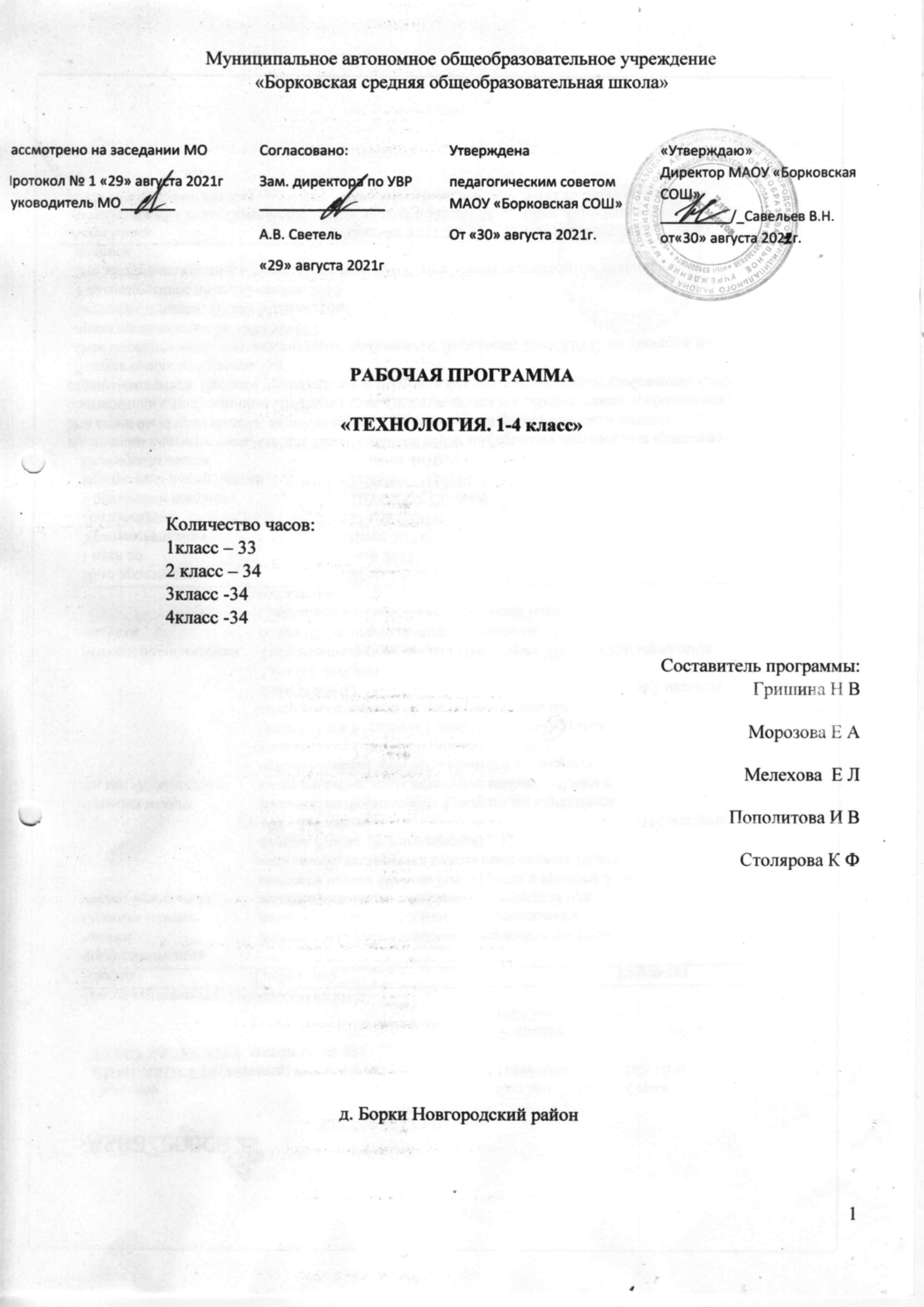 Пояснительная записка. Рабочая программа по технологии разработана в соответствии с: Федеральным законом от 29.12.2012 № 273-ФЗ «Об образовании в Российской Федерации»; Федеральным государственным образовательным стандартом (далее – ФГОС) начального общего образования, утв. приказом Минобрнауки России от 06.10.2009 № 373; основной общеобразовательной программой начального общего образования МАОУ «Борковская СОШ» адаптированной основной общеобразовательной программой начального общего образования обучающихся с задержкой психического развития МАОУ «Борковская СОШ»; Уставом муниципального автономного общеобразовательного учреждения «Борковская средняя общеобразовательная школа» Для реализации программного содержания используется: Роговцева Н.И., Богданова Н.В., Фрейтаг И.П. Технология: Учебник для 1-4 класса начальной школы.- М.: Просвещение, 2019г. Место в учебном плане На курс «Технология» отводится 1 час в неделю, всего 135 часов. В 1 классе — 33ч (1 час в неделю, 33 учебные недели). Во 2—4 классах на уроки технологии отводится по 34 ч (1 ч в неделю, 34 учебных недели в каждом классе). Учебный предмет «Технология» имеет практико-ориентированную направленность. Его содержание не только дает ребенку представление о технологическом процессе как совокупности применяемых при изготовлении какой-либо продукции процессов, правил, навыков, предъявляемых к технической документации требований, но и показывает, как использовать эти знания в разных сферах учебной и внеучебной деятельности (при поиске информации, освоении новых знаний, выполнении практических заданий).  Цели изучения технологии в начальной школе: приобретение личного опыта как основы обучения и познания; приобретение первоначального опыта практической преобразовательной деятельности на основе овладения технологическими знаниями, технико-технологическими умениями и проектной деятельностью; формирование позитивного эмоционально-ценностного отношения к труду и людям труда. овладение технологическими знаниями и технико-технологическими умениями.  освоение продуктивной проектной деятельности. Основные задачи курса: духовно-нравственное развитие учащихся; освоение нравственно-этического и социально- исторического опыта человечества, отражённого в материальной культуре; развитие эмоционально- ценностного отношения к социальному миру и миру природы через формирование позитивного отношения к труду и людям труда; знакомство с современными профессиями; формирование идентичности гражданина России в поликультурном многонациональном обществе на основе знакомства с ремёслами народов России; развитие способности к равноправному сотрудничеству на основе уважения личности другого человека; воспитание толерантности к мнениям и позиции других; формирование целостной картины мира (образа мира) на основе познания мира через осмысление духовно-психологического содержания предметного мира и его единства с миром природы, на основе освоения трудовых умений и навыков, осмысления технологии процесса изготовления изделий в проектной деятельности; развитие познавательных мотивов, интересов, инициативности, любознательности на основе связи трудового и технологического образования с жизненным опытом и системой ценностей ребёнка, а также на основе мотивации успеха, готовности к действиям в новых условиях и нестандартных ситуациях;  формирование на основе овладения культурой проектной деятельности: — внутреннего плана деятельности, включающего целеполагание, планирование (умения составлять план действий и применять его для решения учебных задач), прогнозирование (предсказание будущего результата при различных условиях выполнения действия), контроль, коррекцию и оценку; — умений переносить усвоенные в проектной деятельности теоретические знания о технологическом процессе в практику изготовления изделий ручного труда, использовать технологические знания при изучении предмета «Окружающий мир» и других школьных дисциплин; — коммуникативных умений в процессе реализации проектной деятельности (умения выслушивать и принимать разные точки зрения и мнения, сравнивая их со своей, распределять обязанности, приходить к единому решению в процессе обсуждения, т. е. договариваться, аргументировать свою точку зрения, убеждать в правильности выбранного способа и т. д.); 	— первоначальных 	конструкторско-технологических 	знаний 	и 	технико-технологических умений на основе обучения работе с технологической документацией (технологической картой), строгого соблюдения технологии изготовления изделий, освоения приёмов и способов работы с различными материалами и инструментами, неукоснительного соблюдения правил техники безопасности, работы с инструментами, организации рабочего места; — первоначальных умений поиска необходимой информации в различных источниках, проверки, преобразования, хранения, передачи имеющейся информации, а также навыков использования компьютера; — творческого потенциала личности в процессе изготовления изделий и реализации проектов. Данная программа может использоваться в работе с учащимися, которые имеют задержку психического развития (ЗПР, вариант 7.1). Овладение учебным предметом «Технология» представляет сложность для детей с ЗПР. Это связано с недостатками моторики, пространственной ориентировки, непониманием содержания инструкций, несформированностью основных мыслительных операций. В соответствии перечисленными трудностями и обозначенными в АООП НОО обучающихся с ЗПР особыми образовательными потребностями определяются общие задачи учебного предмета: получение первоначальных представлений о значении труда в жизни человека и общества, о мире профессий; усвоение правил техники безопасности; овладение основами трудовой деятельности, необходимой в разных жизненных сферах, навыками коммуникации в процессе социального и трудового взаимодействия; овладение трудовыми умениями, необходимыми в разных жизненных сферах, овладение умением адекватно применять доступные технологии и освоенные трудовые навыки в жизни; формирование положительного опыта и установки на активное использование освоенных технологий и навыков для своего жизнеобеспечения, социального развития и помощи близким. Для учащихся ЗПР обозначенные задачи конкретизируются следующим образом: формирование первоначальных представлений о труде, как способе преобразования окружающего пространства, формирование понятия «профессия», уточнение представлений о профессиях, с которыми обучающиеся сталкиваются в повседневной жизни: врач, повар, учитель. Уточнение представлений о профессиях строитель, дизайнер; знакомство с правилами техники безопасности при работе с бумагой, картоном, глиной, пластилином, ножницами, карандашом, линейкой, клейстером, клеем. Формирование навыка организации рабочего места при работе с данными инструментами и материалами; обучение приемам содержания рабочего места в порядке (протирание поверхности, подметание пола); формирование умения воспроизводить технологическую последовательность изготовления несложных изделий: разметка, резание, сборка, отделка. Общая характеристика и коррекционно-развивающее значение учебного предмета Учебный предмет «Технология» составляет неотъемлемую частью образования младших школьников с ЗПР, так как является основным для формирования сферы жизненной компетенции и имеет коррекционное значение. Он реализуется на протяжении всего периода начального образования и позволяет не только формировать необходимые компетенции, но и успешно корригировать типичные для школьников с ЗПР дисфункции (недостатки моторики, пространственной ориентировки и пр.). Предмет «Технология» тесно связан с другими образовательными областями и является одним из основных средств для реализации деятельностного подхода в образовании. Предмет необходим для улучшения всех сторон познавательной деятельности: он обогащает содержание умственного развития, формирует операциональный состав различных практических действий, способствуя их переходу во внутренний план, создает условия для активизации связного высказывания, уменьшая трудности оречевления действий, а также вербального обоснования оценки качества сделанной работы. Предмет «Технология» способствует становлению сферы жизненной компетенции, составляющей основу социальной успешности и позволяющей адаптироваться в социуме, развивает необходимые для социализации качества личности. Он помогает преодолеть ряд нежелательных особенностей обучающихся с ЗПР (ручную неумелость, леность, неусидчивость, поспешность и непродуманность действий, безразличие к результату и пр.), а потому имеет большое воспитательное значение. Учебный предмет «Технология» имеет отчетливую практико-ориентированную направленность. Его содержание даёт ребёнку представление о технологическом процессе, как совокупности применяемых при изготовлении какой-либо продукции правил, показывает, как использовать полученные знания в разных сферах учебной и внеучебной  деятельности. Практическая деятельность на уроках технологии создает основу для формирования системы специальных технологических действий. Изучение предмета формирует важную компетенцию соблюдения правил безопасной работы и гигиены труда. В ходе реализации рабочей программы его изучения происходит постепенное расширение образовательного пространства обучающегося за пределы образовательной организации (экскурсии вокруг школы, по району, в мастерские и на предприятия, знакомящие обучающихся с ЗПР с видами и характером профессионального труда). В ходе выполнения практических заданий совершенствуются возможности планирования деятельности, контроля ее качества, общей организации, коррекции плана с учетом изменившихся условий, что в совокупности способствует формированию произвольной регуляции. Создаются условия, формирующие навык работы в малых группах, а также необходимые коммуникативные действия и умения. Все это способствует достижению запланированных метапредметных и личностных результатов образования, формированию универсальных учебных действий (УУД). Роль предмета «Технология» велика и для успешной реализации программы духовно- нравственного развития, поскольку формирование нравственности непосредственно сопряжено с пониманием значения труда в жизни человека. Коррекция отдельных сторон психической деятельности происходит через развитие восприятия, зрительной памяти и внимания. Уточняются представления о свойствах предметов  (цвет, форма, величина) и способах их преобразования. Выполнение различных операций осуществляет пропедевтическую функцию, обеспечивающую усвоение таких тем как измерение, единицы измерения, геометрические фигуры и их свойства, симметрия и др. Обучающиеся с ЗПР характеризуются существенными индивидуально-типологическими различиями, которые проявляются и устойчивостью учебных затруднений (из-за дефицита познавательных способностей), и мотивационно-поведенческими особенностями, и степенью проявления дисфункций (нарушений ручной моторики, глазомера, возможностей произвольной концентрации и удержания внимания). В связи с этим от учителя требуется обеспечение индивидуального подхода к детям, и уроки по предмету «Технология» создают полноценную возможность для этого. На уроках для всех обучающихся с ЗПР необходимо: при анализе образца изделий уточнять название и конкретизировать значение каждой детали; выбирать для изготовления изделие с простой конструкцией, которое можно изготовить за одно занятие; осуществлять постоянную смену деятельности для профилактики утомления и пресыщения; трудности в проведении сравнения выполняемой работы с образцом, предметно- инструкционным или графическим планом требуют предварительного обучения указанным действиям. Кроме того недостаточное овладение разными видами контроля результата (глазомерный, инструментальный) повышают роль педагога как внешнего регулятора деятельности и помощника в формировании необходимых навыков, а недостаточность пространственной ориентировки, недоразвитие моторных функций (нарушены моторика пальцев и кисти рук, зрительно-двигательная координация, регуляция мышечного усилия) требует действий, направленных на коррекцию этих дисфункций не только от учителя, но и от других участников сопровождения. Степень же отставания в формировании системы произвольной регуляции, так же как и несовершенства мыслительных операций, может различаться. При существенном отставании в сформированности указанных психологических составляющих учителю рекомендуется: при объяснении материала использовать пошаговую инструкцию, пошаговый контроль и оказание стимулирующей, организующей и обучающей помощи; затруднения при планировании (нарушение последовательности, пропуск операций, повторение пунктов плана) делают адекватным присутствие наглядного пошагового плана действий; объем заданий и техническая сложность работы определяется в зависимости от функционального состояния центральной нервной системы (ЦНС) и нейродинамики (быстрая истощаемость, низкая работоспособность, пониженного общего тонуса и др.). Значение предмета «Технология» в общей системе коррекционно-развивающей работы Общая система коррекционно-развивающей работы с обучающимися, имеющими ЗПР, конкретизируется в каждой образовательной организации в зависимости от материально- технической базы и кадрового потенциала, однако требует согласованных усилий участников сопровождения, обсуждения результатов на психолого-медико-педагогических консилиумах и педагогических советах (если образование реализуется в отдельных организациях). Объектами коррекционно-развивающей и психокоррекционной работы становятся недостатки познавательной деятельности, отклонения в эмоционально-волевой сфере личности, трудности межличностного взаимодействия, различные неспецифические дисфункции. Соответственно, участники сопровождения рефлексируют коррекционно-развивающий потенциал каждого учебного предмета, и простраивают мониторинг образовательных результатов в соответствии с ним. Предмет «Технология» позволяет наиболее достоверно проконтролировать наличие позитивных изменений по следующим пунктам: расширение представлений о трудовой деятельности людей; развитие возможностей знаково-символического опосредствования деятельности (в качестве средств выступают схемы изделий, технологические карты); совершенствование пространственных представлений; улучшение ручной моторики; развитие действий контроля; совершенствование планирования (в том числе умения следовать плану); вербализация плана деятельности; умение работать в парах и группах сменного состава; совершенствование диалогических умений; формирование 	социально одобряемых качеств личности	 	(аккуратность, 	тщательность, инициативность и т.п.). Психокоррекционная направленность заключается также в расширении и уточнении представлений об окружающей предметной и социальной действительности, что реализуется за счет разнообразных заданий, стимулирующих интерес младшего школьника с ЗПР к себе и к миру. Требования речевых отчетов и речевого планирования, постоянно включаемые процесс выполнения работы, способствуют появлению и совершенствованию рефлексивных умений, которые рассматриваются как одно из важнейших психологических новообразований младшего школьника.                     Общая характеристика учебного предмета Теоретической основой данной программы являются: системно-деятельностный подход — обучение на основе реализации в образовательном процессе теории деятельности, которое обеспечивает переход внешних действий во внутренние умственные процессы и формирование психических действий субъекта из внешних, материальных (материализованных) действий с последующей их интериоризацией;  понимание процесса учения не только как усвоение системы знаний, умений и навыков, составляющих инструментальную основу компетенций учащегося, но и как процесс развития личности, обретения духовно-нравственного и социального опыта. Особое внимание в программе отводится практическим работам, при выполнении которых учащиеся: знакомятся с рабочими технологическими операциями, порядком их выполнения при изготовлении изделия, учатся подбирать необходимые материалы и инструменты; овладевают отдельными технологическими операциями (способами работы) — разметкой, раскроем, сборкой, отделкой и др.; знакомятся со свойствами материалов, инструментами и машинами, помогающими человеку при обработке сырья и создании предметного мира; знакомятся с законами природы, знание которых необходимо при выполнении работы: учатся экономно расходовать материалы; осваивают проектную деятельность (учатся определять цели и задачи, составлять план, выбирать средства и способы деятельности, распределять обязанности в паре и группе, оценивать результаты, корректировать деятельность); учатся преимущественно конструкторской деятельности; знакомятся с природой и использованием её богатств человеком. Программа «Технология», интегрируя знания о человеке, природе и обществе, способствует целостному восприятию ребенком мира во всём его многообразии и единстве. Проектная деятельность и работа с технологическими картами формируют у учащихся умения ставить и принимать задачу, планировать последовательность действий и выбирать необходимые средства и способы их выполнения. Самостоятельное осуществление продуктивной проектной деятельности совершенствует умения находить решения в ситуации затруднения, работать в коллективе, нести ответственность за результат и т.д. Всё это воспитывает трудолюбие и закладывает прочные основы способности к самовыражению, формирует социально ценные практические умения, опыт преобразовательной деятельности и творчества. Продуктивная проектная деятельность создаёт основу для развития личности младшего школьника, предоставляет уникальные возможности для его духовно-нравственного развития. В программе «Технология» предусмотрены материалы о гармоничной среде обитания человека, что позволяет сформировать у детей устойчивые представления о жизни в гармонии с окружающим миром. Знакомство с народными ремёслами и народными культурными традициями, активное изучение образов и конструкций природных объектов, которые являются неисчерпаемым источником идей для мастера, способствуют воспитанию духовности. Программа ориентирована на широкое использование знаний и умений, усвоенных детьми в процессе изучения других учебных предметов: окружающего мира, изобразительного искусства, математики, русского языка и литературного чтения. Содержание программы обеспечивает реальное включение в образовательный процесс различных структурных компонентов личности (интеллектуального, эмоционально-эстетического, духовно-нравственного, физического) в их единстве, что создаёт условия для гармонизации развития, сохранения и укрепления психического и физического здоровья учащихся. Ценностные ориентиры учебного предмета Занятия продуктивной деятельностью создают основу для формирования у школьников социально ценных практических умений, опыта преобразовательной деятельности и развития творчества - что создает предпосылки для более успешной социализации. Возможность создания и реализации моделей социального поведения при работе в малых группах обеспечивает благоприятные условия для коммуникативной практики учащихся и для социальной адаптации в целом. Учебный предмет «Технология» обеспечивает реальное включение в образовательный процесс различных структурных компонентов личности (интеллектуального, эмоционально- эстетического, духовно-нравственного, физического) в их единстве, что создаѐт условия для гармонизации развития, сохранения и укрепления психического и физического здоровья подрастающего поколения. Технология как учебный предмет является комплексным и интегративным по своей сути. В содержательном плане он предполагает реальные взаимосвязи практически со всеми предметами начальной школы. Математика – моделирование (преобразование объектов из чувственной формы в модели, воссоздание объектов по модели в материальном виде, мысленная трансформация объектов и пр.), выполнение расчетов, вычислений, построение форм с учетом основ геометрии, работа с геометрическими фигурами, телами, именованными числами. Изобразительное искусство – использование средств художественной выразительности в целях гармонизации форм и конструкций, изготовление изделий на основе законов и правил декоративно-прикладного искусства и дизайна. Окружающий мир – рассмотрение и анализ природных форм и конструкций как универсального источника инженерно-художественных идей для мастера; природы как источника сырья с учетом экологических проблем, 4 деятельности человека как создателя материально- культурной среды обитания, изучение этнокультурных традиций. Русский язык – развитие устной речи на основе использования важнейших видов речевой деятельности и основных типов учебных текстов, в процессе анализа заданий и обсуждения результатов практической деятельности (описание конструкции изделия, материалов и способов их обработки; повествование о ходе действий и построении плана деятельности; построение логически связных высказываний в рассуждениях, обоснованиях, формулировании выводов). Литературное чтение – работа с текстами для создания образа, реализуемого в изделии. Грамотное использование исторического, географического, литературного и другого материала воспитывает в детях патриотические чувства, чувства любви, восхищения и гордости к родному краю, что не оставляет никого быть равнодушным к проблемам малой родины и вырабатывает активную жизненную позицию.                   Планируемые результаты освоения программы. Личностные результаты. Воспитание патриотизма, чувства гордости за свою Родину, российский народ и историю России. Формирование целостного, социально ориентированного взгляда на мир в его органичном единстве и разнообразии при роды, народов, культур и религий. Формирование уважительного отношения к иному мнению, истории и культуре других народов. Принятие и освоение социальной роли обучающегося, развитие мотивов учебной деятельности и формирование личностного смысла учения. Развитие самостоятельности и личной ответственности за свои поступки, в том числе в информационной деятельности, на основе представлений о нравственных нормах, социальной справедливости и свободе. Формирование эстетических потребностей, ценностей и чувств. Развитие навыков сотрудничества с взрослыми и сверстниками в разных ситуациях, умений не создавать конфликтов и находить выходы из спорных ситуаций. 8. Формирование установки на безопасный и здоровый образ жизни. Метапредметные результаты. Овладение способностью принимать и реализовывать цели и задачи учебной деятельности, приёмами поиска средств её осуществления. Освоение способов решения проблем творческого и поискового характера. Формирование умений планировать, контролировать и оценивать учебные действия в соответствии с поставленной задачей и условиями её реализации, определять наиболее эффективные способы достижения результата. Использование знаково-символических средств представления информации для создания моделей изучаемых объектов и процессов, схем решения учебных и практических задач. Использование различных способов поиска (в справочных источниках и открытом учебном информационном пространстве Интернета), сбора, обработки, анализа, организации, передачи и интерпретации информации в соответствии с коммуникативными и познавательными задачами и технологиями учебного предмета, готовить своё выступление и выступать с аудио-, видео- и графическим сопровождением, соблюдать нормы информационной избирательности, этики и этикета. Овладение навыками смыслового чтения текстов различных стилей и жанров в соответствии с целями и задачами, осознанно строить речевое высказывание в соответствии с задачами коммуникации и составлять тексты в устной и письменной форме. Овладение логическими действиями сравнения, анализа, синтеза, обобщения, классификации по родовидовым признакам, установления аналогий и причинноследственных связей, построения рассуждений, отнесения к известным понятиям. Готовность слушать собеседника и вести диалог, признавать возможность существования различных точек зрения и права каждого иметь свою, излагать своё мнение и аргументировать свою точку зрения и оценку событий. Овладение базовыми предметными и межпредметными понятиями, отражающими существенные связи и отношения между объектами и процессами. Содержание учебного предмета.                                                         1 класс                 2 класс                  3 класс     4 класс 1 класс (33 ч) Давайте познакомимся (3 ч) Как работать с учебником. (1 час) Знакомство с учебником и рабочей тетрадью; условными обозначениями; критериями оценки изделия по разным основаниям. Я и мои друзья. Материалы и инструменты. (1 час) Знакомство с понятиями: «материалы» и «инструменты». Организация рабочего места. Рабочее место. Подготовка рабочего места. Размещение инструментов и материалов. Уборка рабочего места. Что такое технология. (1 час) Знакомство со значением слова «технология» (название предмета и процесса выполнения изделия). Осмысление умений, которыми овладеют дети на уроках. Понятие: «технология». Человек и земля (21 ч) Природный материал. (1 час) Виды природных материалов. Подготовка природных материалов к работе, приемы и способы работы с ними. Сбор, сортировка, сушка под прессом и хранение природного материала. Изделие: «Аппликация из листьев». Пластилин. (2 часа) Знакомство со свойствами пластилина. Инструменты, используемые при работе с пластилином. Приемы работы с пластилином. Выполнение аппликации из пластилина. Изделие: аппликация из пластилина «Ромашковая поляна». Изделие «Мудрая сова». Растения. (2 часа) Использование растений человеком. Знакомство с частями растений. Знакомство с профессиями связанными с земледелием. Получение и сушка семян. Приобретение первичных навыков работы над проектом под руководством учителя. Отработка приемов работы с пластилином, навыков использования инструментов. Изделие: «заготовка семян», Изделие. «Овощи из пластилина». Проект «Осенний урожай». Бумага. (2 часа) Знакомство с видами и свойствами бумаги. Приемы и способы работы с бумагой. Правила безопасной работы с ножницами. Знакомство с правилами разметки при помощи шаблона и сгибанием, соединение деталей при помощи клея. Изделие: Закладка из бумаги. Насекомые. (1 час) Знакомство с видами насекомых. Использование человеком продуктов жизнедеятельности пчел. Составление плана выполнения изделия по образцу на слайдах. Изделие «Пчелы и соты». Дикие животные. (1 час) Виды диких животных. Знакомство с техникой «коллаж». Выполнение аппликации из журнальных вырезок в технике коллаж. Проект «Дикие животные». Изделие: «Коллаж «Дикие животные» Новый год. (1 час) Проект «Украшаем класс к новому году». Освоение проектной деятельности: работа в парах, распределение ролей, представление работы классу, оценка готового изделия. Украшение на елку. Соединение деталей изделия при помощи клея. Выполнение елочной игрушки из полосок цветной бумаги. Украшение на окно. Выполнение украшения на окно в форме елочки из тонкой бумаги. Изделие: «украшение на елку» Изделие: «украшение на окно» Домашние животные. (1 час) Виды домашних животных. Значение домашних животных в жизни человека. Выполнение фигурок домашних животных из пластилина. Закрепление навыков работы с пластилином. Изделие: «Котенок». Такие разные дома. (1 час) Знакомство с видами домов и материалами, применяемыми при их постройке. Практическая работа по определению свойств гофрированного картона. Выполнение макета домика с использованием гофрированного картона и природных материалов. Изделие: «Домик из веток». Посуда. (2 часа) Знакомство с видами посуды и. материалами, из которых ее производят. Использование посуды. Сервировка стола и правила поведения за столом. Выполнение разных изделий по одной технологии из пластилина. Проект «Чайный сервиз». Изделия: «чашка», «чайник», «сахарница» Свет в доме. (1 час) Знакомство с разнообразием осветительных приборов в доме. Выполнение модели торшера, закрепление навыков вырезания окружности. Изделие: «Торшер». Мебель (1 час) Знакомство с видами мебели и материалами, которые необходимы для ее изготовления. Освоение правил самообслуживания (уборка комнаты и правила ухода за мебелью). Одежда Ткань, Нитки (1 час) Знакомство с видами одежды, ее назначением и материалы их которых ее изготавливают. Способы создания одежды. Изделие: «Кукла из ниток» Учимся шить (3 часа) Знакомство с правилами работы с иглой. Освоение строчки прямых стежков, строчки стежков с перевивом змейкой, строчки стежков с перевивом спиралью. Пришивание пуговицы с двумя и четырьмя отверстиями. Изделия: «Закладка с вышивкой» «Медвежонок» Передвижение по земле (1 часа) Знакомство со средствами передвижения в различных климатических условиях. Выполнение из конструктора модели тачки. Изделие: «Тачка». «Человек и вода» 3 часа Вода в жизни человека. (1 час) Вода в жизни растений. Выращивание растений и уход за комнатными растениями. Проведение эксперимента по определению всхожести семян. Проращивание семян. Питьевая вода. (1 час) Выполнение макета колодца из разных материалов (бумага и природные материалы). Создание композиции на основе заданного в учебнике образца. Изделие: «Колодец» Передвижение по воде. (1 час) Знакомство со значением водного транспорта для жизни человека. Знакомство со способами сборки плота. Создание из бумаги модели плота, повторяя технологию его сборки. Проект: «Речной флот». Изделия: «Кораблик из бумаги», «Плот» «Человек и воздух» 3 часа. Использование ветра. (1 час) Осмысление способов использования ветра человеком. Работа с бумагой. Изготовление макета по шаблону. Изготовление модели флюгера из бумаги. Изделие: «Вертушка» Полеты птиц. (1 час) Знакомство с видами птиц. Знакомство со способом создания мозаики с использованием техники «рваная бумага». Изделие: «Попугай» Полеты человека. (1 час) Знакомство с видами летательных аппаратов. Моделирование. Выполнение модели самолета и парашюта. Оформление изделия по собственному замыслу. Изделие: «Самолет», «Парашют» Человек и информация - 3 часа. Способы общения. (1 час) Изучение способов общения. Перевод информации в разные знаковосимволические системы (анаграммы и пиктограммы). Использование знаково- символической системы для передачи информации (кодирование, шифрование). Важные телефонные номера. Правила движения. (1 час) Знакомство со способами передачи информации Перевод информации в знаково-символическую систему. Осмысление значения дорожных знаков для обеспечения безопасности. Нахождение безопасного маршрута из дома до школы, его графическое изображение. Изделие: Составление маршрута безопасного движения от дома до школы. Компьютер. (1 час) Изучение компьютера и его частей. Освоение правил пользования компьютером и поиска информации. Итоговая аттестация в форме выставки работ. Тематическое планирование 1 класс (33 часа) Учащиеся научатся: рассказывать о рукотворном мире как результате труда человека, о роли трудовой деятельности в жизни человека; выполнять доступные действия по самообслуживанию (несложный ремонт одежды); использовать приобретённые знания о видах и свойствах природных и текстильных материалов, бумаги при изготовлении изделий; анализировать устройство изделия (под руководством учителя), определять его назначение; организовывать рабочее место для выполнения практической работы; понимать приёмы рационального и безопасного использования ручных инструментов: ножниц, швейных игл; экономно размечать материалы по шаблону, через копирку; отбирать и выполнять в зависимости от свойств освоенных материалов (природных, пластических, текстильных, бумаги) оптимальные и доступные технологические приёмы их ручной обработки;  выполнять практическое задание с опорой на рисунок и инструкцию учителя. Учащиеся получат возможность научиться: уважительно относиться к труду людей; выполнять практическое задание с опорой на рисунок; анализировать   устройство   изделия,   определять   его   назначение   и   самостоятельно его изготавливать. 2 класс (34 ч) Содержание программы Как работать с учебником. (1 час) Знакомство с учебником и рабочей тетрадью, условными обозначениями, критериями оценки изделия по разным основаниям. Материалы и инструменты. Человек и земля (23ч) Земледелие (1час) Деятельность человека на земле. Способы обработки земли и выращивания овощных культур. Практическая работа № 1 «Выращивание лука». Посуда (4часа) Виды посуды и материалы, из которых она изготавливается. Способы изготовления посуды из глины и оформление ее при помощи глазури. Назначение посуды. Оформление композиции с использованием природных материалов. Знакомство с новой техникой изготовления изделий – тестопластикой. Сравнение приемов работы с соленым тестом и приемов работы с пластилином. Знакомство с профессиями пекаря, кондитера. Изделие: «Корзина с цветами» Изделие: «Семейка грибов на поляне». Практическая работа № 2: «Съедобные и несъедобные грибы». «Плоды лесные и садовые». Изделие: «Игрушка из теста». Проект «Праздничный стол» Народные промыслы (5ч) Народный промысел хохломская роспись. Особенности народного промысла дымковская игрушка. Особенности создания дымковской игрушки. История матрешки. Значение лошади в жизни человека. Конструирование из бумаги движущейся игрушки лошадка. Создание движущейся конструкции. Прием нанесения разметки при помощи кальки. Изделие: «Золотая хохлома». Изделие: «Городецкая роспись» Изделие: «Дымковская игрушка» Изделие: «Матрешка» Изделие: «Деревня» Домашние животные и птицы. (3 часа). Значение лошади в жизни человека. Как человек ухаживает за лошадью. Конструирование из бумаги движущейся игрушки лошадка. Создание движущейся конструкции. Закрепление навыков разметки деталей по шаблону, раскроя при помощи ножниц. Подвижное соединение деталей изделия при помощи иглы и ниток, скрепок. Профессии: животновод, коневод, конюх. Понятия: лицевая сторона, изнаночная сторона. Изделие: «Лошадка» Практическая работа № 3: «Домашние животные». Изделие: «Курочка из крупы». Проект «Деревенский двор» Новый год (1час) История возникновения елочных игрушек и традиции празднования Нового года. Симметричные фигуры. Изделия: «Елочные игрушки из яиц». Новогодняя маска. (по выбору учителя) Строительство (1 час) Особенности деревянного зодчества. Знакомство с профессией плотник. Различные виды построек деревянного зодчества. Изделие: «Изба» (или «Крепость») В доме (4 часа) Традиции оформления русской избы, правила приема гостей. Традиции и поверья разных народов. Правила работы с новым инструментом – циркулем. Изготовление модели печи из пластичных материалов. Самостоятельное составление плана изготовления изделия по иллюстрации. Ткачество. Выполнение разных видов переплетений. Мебель, традиционная для русской избы. Конструкция стола и скамейки. Конструирование мебели из картона. Изделие: «Домовой». Практическая работа № 4: «Наш дом» Изделие: «Русская печь». Изделие: «Коврик». Изделие: «Стол и скамья» Народный костюм (4 часа) Национальный костюм и особенности его украшения. Национальные костюмы разных народов и национальные костюмы региона проживания. Работа с нитками и картоном. Освоение приемов плетения в три нити. Создание национального костюма (женского и мужского). Технология выполнения тамбурных стежков. Использование литературного текста для получения информации. Изделие: «Русская красавица». Изделие: «Костюмы Ани и Вани». Изделие: «Кошелек». Изделия: «Тамбурные стежки», «Салфетка» Человек и вода (3ч) Рыболовство (3часа) Вода и ее роль в жизни человека. Рыболовство. Приспособления для рыболовства. Новый вид техники – изонить. Рациональное перемещение материалов и инструментов на рабочем месте. Аквариум и аквариумные рыбки. Виды аквариумных рыбок. Композиция из природных материалов. Соотнесение формы, цвета и фактуры природных материалов с реальными объектами. . Полуобъемная аппликация. Работа с бумагой и волокнистыми материалами. Знакомство со сказочными морскими персонажами. Использование литературных текстов для презентации изделия. Изделие: композиция «Золотая рыбка» Проект «Аквариум» Изделие: «Аквариум» Изделие: «Русалка» Человек и воздух (3ч) Птица счастья (1час) Значение символа птицы в культуре. Оберег. Способы работы с бумагой: сгибание, складывание. Освоение техники оригами. Изделие: «Птица счастья». Использование ветра (2часа) Использование силы ветра человеком. Флюгер и его назначение конструктивные особенности, использование. Новый вид материала – фольга. Свойства фольги. Использование фольги. Соединение деталей при помощи скрепки. Человек и информация (3ч) Книгопечатание (1час) История книгопечатания. Способы создания книги. Значение книги для человека. Оформление разных видов книг. Выполнение чертежей, разметка по линейке. Правила разметки по линейке. Изделие: «Книжка-ширма» Поиск информации в Интернете (2часа) Способы поиска информации. Правила набора текста. Поиск в Интернете информации. Практическая работа № 5: «Ищем информацию в Интернете». Заключительный урок (1ч) Итоговая аттестация в форме выставки работ. Тематическое планирование 2 класс (34 часа) Планируемые результаты: Личностные результаты У обучающегося будут сформированы: положительное отношение к труду и профессиональной деятельности человека как создателя и хранителя этнокультурного наследия; ценностное и бережное отношение к окружающему миру и результату деятельности человека и культурно-историческому наследию; интерес к поисково-исследовательской деятельности, предлагаемой в заданиях учебника; представление о причинах успеха и неуспеха в предметно-практической деятельности; основные критерии оценивания деятельности других учеников на основе заданных в учебнике критериев и ответов на вопросы рубрики «Вопросы юного технолога»; этические нормы (сотрудничества, взаимопомощи, ответственности) при изготовлении изделия, работе в паре и выполнении проекта; потребность соблюдать правила безопасного использования инструментов и материалов для качественного выполнения изделия; представления о значении проектной деятельности; интерес к конструктивной деятельности; простейшие навыки самообслуживания (уход за одеждой, ремонт одежды). Обучающийся получит возможность для формирования: внутренней позиции на уровне положительного отношения к трудовой деятельности; этических норм (долга) на основе анализа взаимодействия учеников при изготовлении изделия; осознания ценности коллективного труда в процессе создания изделия и реализации проекта; способности оценивать свою деятельность, определяя по заданным критериям её успешность или не успешность; представления о себе как о гражданине России; бережного и уважительного отношения к культурно-историческому наследию страны и родного края; уважительного отношения к людям и результатам их трудовой деятельности; эстетических чувств (прекрасного и безобразного); потребности в творческой деятельности; учёта собственных интересов, склонностей и способностей. Метапредметные результаты РЕГУЛЯТИВНЫЕ УНИВЕРСАЛЬНЫЕ УЧЕБНЫЕ ДЕЙСТВИЯ У обучающегося будут сформированы умения: принимать и сохранять учебную задачу при выполнении изделия; дополнять слайдовый и/или текстовый план выполнения изделия, предложенный в учебнике, недостающими или промежуточными этапами под руководством учителя; изменять план выполнения работы при изменении конструкции или материалов; проводить рефлексию своих действий по выполнению изделия при помощи учителя; осуществлять действия по заданному правилу и собственному плану; контролировать свою деятельность при выполнении изделия на основе текстового плана; проводить оценку своих действий на основе заданных в учебнике критериев и рубрики «Вопросы юного технолога» и корректировать их. Обучающийся получит возможность для формирования умений: работать над проектом под руководством учителя и с помощью рубрики «Вопросы юного технолога»: ставить цель, составлять план, определяя задачи каждого этапа работы над изделием, распределять роли; проводить самооценку; обсуждать и изменять план работы в зависимости от условий; выделять познавательную задачу из практического задания; воспринимать оценку своей работы, данную учителем и товарищами, и вносить изменения в свои действия. ПОЗНАВАТЕЛЬНЫЕ УНИВЕРСАЛЬНЫЕ УЧЕБНЫЕ ДЕЙСТВИЯ У обучающегося будут сформированы умения: находить и выделять необходимую информацию из текстов и иллюстраций; высказывать рассуждения, обосновывать и доказывать свой выбор, пользуясь материалами учебника; проводить защиту проекта по заданному плану; использовать знаки, символы, схемы для заполнения технологической карты и при работе с материалами учебника; проводить анализ изделий и определять или дополнять последовательность их выполнения под руководством учителя; анализировать, сравнивать, классифицировать и обобщать реальные объекты и изделия; находить закономерности, устанавливать причинно-следственные связи между реальными объектами и явлениями под руководством учителя. Обучающийся получит возможность для формирования умений: создавать небольшие устные сообщения, используя материалы учебника, собственные знания и опыт; выделять информацию из текстов и устных высказываний, переводить её в различные знаково-символические системы, выделять учебные и познавательные задачи; проводить сравнение предметов, явлений и изделий по самостоятельно предложенным критериям; находить информацию по заданным основаниям в соответствии с собственными интересами и потребностями; читать тексты и работать с ними с целью использования информации в практической деятельности. КОММУНИКАТИВНЫЕ УНИВЕРСАЛЬНЫЕ УЧЕБНЫЕ ДЕЙСТВИЯ У обучающегося будут сформированы умения: слушать собеседника, допускать возможность существования другого суждения, мнения; уметь договариваться и приходить к общему решению, учитывая мнение партнёра при работе в паре и над проектом; выполнять работу в паре: договариваться о правилах взаимодействия, общаться с партнёром в соответствии с определёнными правилами; формулировать высказывания, задавать вопросы, адекватные ситуации и учебной задаче;  	проявлять инициативу в ситуации общения. Обучающийся получит возможность для формирования умений: воспринимать аргументы, приводимые собеседником; соотносить мнение партнёра со своим, высказывать свою оценку; приводить аргументы за и против; учиться договариваться, учитывая интересы партнёра и свои; вести диалог на заданную тему; использовать средства общения для решения простейших коммуникативных задач. Предметные результаты ОБЩЕКУЛЬТУРНЫЕ И ОБЩЕТРУДОВЫЕ КОМПЕТЕНЦИИ. ОСНОВЫ КУЛЬТУРЫ ТРУДА Обучающийся научится: воспринимать предметы материальной культуры как продукт творческой предметно- преобразующей деятельности человека — создателя и хранителя этнокультурного наследия (на примере традиционных народных ремёсел России) в различных сферах: на земле, в воздухе, на воде, в информационном пространстве; называть основные виды профессиональной (ремесленнической) деятельности человека: гончар, пекарь, корзинщик, плотник, резчик по дереву и др.; организовывать с помощью учителя рабочее место для работы: с материалами: бумагой, пластичными материалами, природными материалами (крупами, яичной скорлупой, желудями, скорлупой от орехов, каштанами, ракушками), тканью, нитками, фольгой; с инструментами и приспособлениями: ножницами, стекой, швейной иглой, шилом, челноком, пяльцами (вышивание), ножом (для разрезания), циркулем; соблюдать правила безопасной работы с инструментами при выполнении изделия; различать материалы и инструменты; определять необходимые материалы и инструменты в зависимости от вида работы; при помощи учителя проводить анализ простейших предметов быта по используемому материалу, назначению; объяснять значение понятия технологии как процесса изготовления изделия на основе эффективного использования различных материалов. Обучающийся получит возможность: определять в своей деятельности элементы профессиональной деятельности человека; называть традиционные для своего края народные промыслы и ремёсла; осмыслять значимость сохранения этнокультурного наследия России; познакомиться с видами декоративно-прикладного искусства (хохломской росписью, городецкой росписью, дымковской игрушкой), их особенностями, историей возникновения и развития, способами создания. КОНСТРУИРОВАНИЕ И МОДЕЛИРОВАНИЕ Обучающийся научится: выделять детали конструкции, называть их форму и определять способ соединения; анализировать конструкцию изделия по рисунку, фотографии, схеме и готовому образцу;  	изменять детали конструкции изделия для создания разных вариантов изделия;  	изготавливать конструкцию по слайдовому плану или заданным условиям. Обучающийся получит возможность научиться: изменять конструкцию изделия и способ соединения деталей; создавать собственную конструкцию изделия по заданному образцу. ПРАКТИКА РАБОТЫ НА КОМПЬЮТЕРЕ Обучающийся научится: понимать информацию, представленную в учебнике в разных формах; воспринимать книгу как источник информации; наблюдать и соотносить разные информационные объекты в учебнике (текст, иллюстративный материал, текстовый план, слайдовый план) и делать простейшие выводы; выполнять простейшие преобразования информации (переводить текстовую информацию в табличную форму); заполнять технологическую карту по заданному образцу и/или под руководством учителя;  	осуществлять поиск информации в Интернете под руководством взрослого. Обучающийся получит возможность научиться: понимать значение использования компьютера для получения информации; осуществлять поиск информации на компьютере под наблюдением взрослого; соблюдать правила работы на компьютере и его использования, бережно относиться к технике; набирать и оформлять небольшие по объёму тексты; отбирать информацию по заданной теме на основе текста и иллюстраций учебника. ПРОЕКТНАЯ ДЕЯТЕЛЬНОСТЬ Обучающийся научится: восстанавливать и/или составлять план последовательности выполнения изделия по заданному слайдовому и/или текстовому плану; сравнивать последовательность выполнения различных изделий и находить общие закономерности в их изготовлении; выделять этапы проектной деятельности; определять задачи каждого этапа проектной деятельности под руководством учителя; распределять роли при выполнении изделия под руководством учителя; проводить оценку качества выполнения изделия по заданным критериям. Обучающийся получит возможность научиться: определять задачи каждого этапа проектной деятельности; ставить цели, самостоятельно распределять роли при выполнении изделия; проводить оценку качества выполнения изделия; развивать навыки работы в коллективе, умение работать в паре; применять на практике правила сотрудничества в коллективной деятельности. 3 класс (34 ч) Содержание программы Давай познакомимся. (1 ч) Повторение изученного в предыдущих классах. Профессиональная деятельность человека в городской среде. Человек и земля (21ч) Архитектура (1час) Основы черчения. Выполнение чертежа   и масштабирование при изготовлении изделия. Правила безопасности при работе с ножом. Изделие: «Дом» Городские постройки (1ч) Назначение городских построек, их архитектурные особенности. 	Проволока: свойства и способы работы (скручивание, 	сгибание,   откусывание). Изделие: «Телебашня» Парк (1час) Природа в городской среде. Профессии, связанные с уходом за растениями в городских условиях. Композиция из природных материалов. Изделие: «Городской парк» Проект «Детская площадка» (2часа) Алгоритм построения деятельности в проекте, выделение этапов проектной деятельности. Природа в городской среде. Профессии, связанные с уходом за растениями в городских условиях. Композиция из природных материалов. Изделие: «Городской парк». Проект «Детская площадка». Изделия: «Качалка», «Песочница», «Игровой комплекс», «Качели» Ателье мод. Одежда. Пряжа ткани (2часа) Виды моделей одежды. Школьная форма и спортивная форма. Ткани, из которых изготавливают разные виды одежды. Предприятия по пошиву одежды (ателье). Выкройка платья. Виды и свойства тканей и пряжи. Способы украшения одежды – вышивка, монограмма. Аппликация. Виды аппликации. Алгоритм выполнения аппликации. Практическая работа №1: «Коллекция тканей». Изготовление тканей (1час) Технологический процесс производства тканей. Производство полотна ручным способом. Сочетание цветов в композиции. Изделие: «Гобелен» Вязание (1час) Новый технологический процесс – вязание. История вязания. Способы вязания. Виды и назначения вязаных вещей. Изделие: «Воздушные петли» Одежда для карнавала (1час) Карнавал. Проведение карнавала в разных странах мира. Особенности карнавальных костюмов. Изделия: «Кавалер», «Дама» Бисероплетение (1час) Знакомство с новым материалом – бисером. Виды бисера. Свойства бисера и способы его использования. Виды изделий из бисера. Освоение способов бисероплетения. Изделия: «Браслетики» . Практическая работа №2: «Кроссворд «Ателье мод» Кафе (1час) Знакомство с работой кафе. Профессиональные обязанности повара, кулинара, официанта. Правила поведения в кафе. Практическая работа №3: «Тест «Кухонные принадлежности» Фруктовый завтрак (1час) Приготовление пищи. Кухонные инструменты и приспособления. Способы приготовления пищи (без термической обработки и с термической обработкой). Меры безопасности при приготовлении пищи. Изделие: «Солнышко в тарелке». Практическая работа №4: «Таблица «Стоимость завтрака» Колпачок-цыпленок (1час) Сервировка стола к завтраку. Сохранение блюда теплым. Свойства синтепона. Работа с тканью. Изготовление колпачка для яиц. Изделие: «Колпачок-цыпленок» Бутерброды (1час) Блюда, не требующие тепловой обработки – холодные закуски. Приготовление холодных закусок по рецепту. Питательные свойства продуктов. Простейшая сервировка стола. Приготовление блюд по одной технологии с использованием разных ингредиентов. Изделие: «Радуга на шпажке» Салфетница (1час) Особенности сервировки праздничного стола. Способы складывания салфеток. Изготовление салфеток. Изготовление салфеток для украшения праздничного стола с использованием симметрии. Изделия: «Салфетница», «Способы складывания салфеток» Магазин подарков (1 час) Виды магазинов. Особенности работы магазина. Профессии людей, работающих в магазине. Информация об изделии на ярлыке. Изготовление подарка ко Дню защитника Отечества. Изделие: «Соленое тесто», «Брелок для ключей» Золотистая соломка (1час) Работа с природным материалом. Знакомство с новым видом природного материала – соломкой. Свойства соломки. Ее использование в декоративно-прикладном искусстве. Технологии подготовки соломки – холодный и горячий. Изготовление аппликации из соломки. Учет цвета и фактуры соломки при создании композиции. Изделие: «Золотистая соломка» Упаковка подарков (1час) Значение подарка для человека. Правила упаковки и художественного оформления подарков. Изделие: «Упаковка подарков» Автомастерская (1час) Знакомство с историей создания и устройством автомобиля. Работа с картоном. Построение развертки при помощи вспомогательной сетки. Технология конструирования объемных фигур. Изделие: «Фургон «Мороженое» Грузовик (1час) Работа с металлическим конструктором. Анализ конструкции готового изделия. Детали конструктора. Изделия: «Грузовик», «Автомобиль». Практическая работа №5: «Человек и земля» Человек и вода (4ч) Мосты (1час) Мост, путепровод, виадук. Виды мостов. Конструктивные особенности мостов. Изготовление модели висячего моста. Изделие: «Мост» Водный транспорт (1час) Водный транспорт. Виды водного транспорта. Проект: «Водный транспорт». Изделия: «Яхта», «Баржа» (по выбору учителя) Океанариум (1час) Океанариум и его обитатели. Ихтиолог. Проект: «Океанариум». Практическая работа №6: «Мягкая игрушка». Изделие: «Осьминоги и рыбки» Фонтаны (1час) Фонтаны. Виды и конструктивные особенности фонтанов. Изготовление объемной модели фонтана из пластичных материалов по заданному образцу. Изделие: «Фонтан». Практическая работа №7: «Человек и вода» Человек и воздух (3ч) Зоопарк (1час) Знакомство с историей возникновения зоопарков в России. История возникновения искусства оригами. Изготовление изделия в технике оригами по условным обозначениям. Изделие: «Птицы». Практическая работа №8: «Тест «Условные обозначения техники оригами» Вертолетная площадка (1час) Знакомство с особенностями конструкции вертолета. Особенности профессии летчика, штурмана, авиаконструктора. Изделие: «Вертолет «Муха» Воздушный шар (1час) Техника папье-маше. Применение техники папье-маше для создания предметов быта. Освоение техники папье-маше. Украшение города и помещений при помощи воздушных шаров. Способы соединения деталей при помощи ниток и скотча. Изделие: «Воздушный шар». Практическая работа №9: «Человек и воздух» Человек и информация (5ч) Переплётная мастерская (1час) Книгопечатание. Основные этапы книгопечатания. Печатные станки, Печатный пресс, литера. Конструкция книг. Профессиональная деятельность печатника, переплетчика. Переплет книг и его назначение. Декорирование изделия. Освоение элементов переплетных работ при изготовлении «Папки достижений». Изделие: «Переплетные работы» Почта (1час) Способы общения и передачи информации. Почта. Телеграф. Особенности работы почты и профессиональная деятельность почтальона. Виды почтовых отправлений. Процесс доставки почты. Корреспонденция. Заполнение бланка почтового отправления. Изделие: «Заполняем бланк» Кукольный театр (2часа) Театр. Кукольный театр. Пальчиковые куклы. Правила поведения в театре. Спектакль. Проект: «Кукольный театр» Афиша (1час) Программа Microsoft Office Word. Правила набора текста. Программа Microsoft Word Document.doc. Сохранение документа, форматирование и печать. Создание афиши и программки на компьютере. Изделие: «Афиша» Итоговая аттестация в форме выставки работ. Тематическое планирование 3 класс (34 часа) Планируемые результаты: На конец 3 класса учащиеся будут знать: — знать свойства изучаемых материалов, освоить приёмы сравнительного анализа изучаемых свойств, уметь применять эти знания на практике, в работе над проектом, при изготовлении изделия; знать варианты использования таких материалов, как полиэтилен, синтепон, проволока (металлы) в повседневной жизни; — соотносить по форме реальные объекты и предметы быта (одежды), анализировать изделие, сравнивая его с реальным объектом, заменять используемые материалы при создании реальных объектов на доступные для моделирования изделия по образцу; — различать виды мягких игрушек, уметь применять правила работы над мягкой игрушкой, знать последовательность работы над мягкой игрушкой; — оперировать знаниями о видах швов и правильно применять их при изготовлении изделий; — овладеть алгоритмом работы над стебельчатым и петельным швами; уметь свободно работать иглой, использовать пяльцы в практической работе; — осмыслить понятие «развёртка», усвоить правила построения развёртки; — знать приёмы составления композиции; — освоить понятия «масштаб», «чертёж», «эскиз», «технический рисунок», «схема»; — уметь читать простые чертежи, различать линии чертежа и использовать их; — уметь выполнять эскиз, технический рисунок, чертёж, соотносить знаковые обозначения с выполняемыми операциями, выполнять работу по схеме; — знать профессии людей, занятых в основных видах городского хозяйства и производства; — освоить новые виды работ: конструирование из проволоки (каркас); обработка мягкой проволоки; шитьё мягких игрушек на основе использованных ранее материалов (старые перчатки, варежки); создание пальчиковой куклы; создание объёмной модели по заданному образцу; составление композиции из воздушных шариков; вязание крючком; соединение различных технологий в работе над одним изделием; — освоить технологию ручного ткачества, конструирования костюмов из ткани, бисероплетение; уметь сочетать в композиции различные виды материалов: пластилин, природные материалы (крупы и засушенные листья), бумагу и т. д., а также сочетать цвета; уметь сочетать, изготавливать и красиво упаковывать подарки; уметь самостоятельно готовить простую пищу (холодные закуски, бутерброды), починить одежду. Универсальные учебные действия: Личностные результаты Создание условий для формирования следующих умений: объяснять свои чувства и ощущения от восприятия объектов, иллюстраций, результатов трудовой деятельности человека-мастера; уважительно относиться к чужому мнению, к результатам труда мастеров; понимать исторические традиции ремесел, положительно относиться к труду людей ремесленных профессий. Метапредметные результаты Регулятивные УУД: определять с помощью учителя и самостоятельно цель деятельности на уроке, учиться выявлять и формулировать учебную проблему совместно с учителем (в ходе анализа предлагаемых заданий, образцов изделий); учиться планировать практическую деятельность на уроке; под контролем учителя выполнять пробные поисковые действия (упражнения) для выявления оптимального решения проблемы (задачи); учиться предлагать из числа освоенных конструкторско-технологические приемы и способы выполнения отдельных этапов изготовления изделий (на основе продуктивных заданий в учебнике); работать по совместно с учителем составленному плану, используя необходимые дидактические средства (рисунки, инструкционные карты, инструменты и приспособления), осуществлять контроль точности выполнения операций (с помощью шаблонов неправильной формы, чертежных инструментов); определять в диалоге с учителем успешность выполнения своего задания. Познавательные УУД: наблюдать конструкции и образы объектов природы и окружающего мира, результаты творчества мастеров родного края; сравнивать конструктивные и декоративные особенности предметов быта и осознавать их связь с выполняемыми утилитарными функциями, понимать особенности декоративно-прикладных изделий, называть используемые для рукотворной деятельности материалы; учиться понимать необходимость использования пробно-поисковых практических упражнений для открытия нового знания и умения; находить необходимую информацию в учебнике, в предложенных учителем словарях и энциклопедиях (в учебнике – словарь терминов, дополнительный познавательный материал); с помощью учителя исследовать конструкторско-технологические и декоративно- художественные особенности объектов (графических и реальных), искать наиболее целесообразные способы решения задач из числа освоенных; самостоятельно делать простейшие обобщения и выводы. Коммуникативные УУД: уметь слушать учителя и одноклассников, высказывать свое мнение; уметь вести небольшой познавательный диалог по теме урока, коллективно анализировать изделия; вступать в беседу и обсуждение на уроке и в жизни; учиться выполнять предлагаемые задания в паре, группе. 4 класс (34 ч) Содержание программы Давайте познакомимся. (1час) Знакомство с технологическими картами и критериями оценивания работы. Человек и земля (21ч) Вагоностроительный завод (2часа) Знакомство с историей развития железных дорог в России, конструкцией вагонов разного назначения. Создание модели вагона из бумаги, картона. Изделия: «Ходовая часть (тележка)», «Кузов вагона», «Пассажирский вагон» Полезные ископаемые (2часа) Буровая вышка. Изготовление модели буровой вышки из металлического конструктора. Проектная работа. Малахитовая шкатулка. Изделие: «Буровая вышка». Изделие: «Малахитовая шкатулка» Автомобильный завод (2часа)  Знакомство с производственным циклом  создания автомобиля «Камаз» Имитация  бригадной работы.  Работа с  металлическим  и  пластмассовым конструкторами. Изделие: «КамАЗ», «Кузов грузовика» Монетный двор (2часа) Знакомство с основами чеканки медалей, особенностями формы медали. Овладевать новыми приемами – тиснение по фольге. Совершенствование умения заполнять технологическую карту. Работать с металлизированной бумагой – фольгой. Фаянсовый завод (2часа) Знакомство с особенностями изготовления фаянсовой посуды. Совершенствование умения работать с пластилином. Изделие: «Основа для вазы». Изделие: «Ваза». Тест: «Как создается фаянс» Швейная фабрика (2часа) Знакомство с технологией производственного процесса на швейной фабрике и профессиональная деятельность людей. Определение размера одежды с помощью сантиметра. Изделие: «Прихватка» Изделие «Новогодняя игрушка» Обувное производство (2часа) Знакомство с историей создания обуви. Виды материалов, используемых для производства обуви. Виды обуви и ее назначение. Изделие: «Модель детской летней обуви» Деревообрабатывающее производство (2часа) Знакомство с новым материалом – древесиной, правилами работы столярным ножом и последовательностью изготовления изделий из древесины. Знакомство со свойствами древесины. Осмысление значения древесины для производства и в жизни человека. Изделие: «Технический рисунок лесенки-опоры для растений» Изделие: «Лесенка-опора для растений» Кондитерская фабрика (2часа) Знакомство с историей и технологией производства кондитерских изделий, технологией производства шоколада из какао-бобов. Изделие: «Пирожное «Картошка», Практическая работа №1: «Тест «Кондитерские изделия». Изделие: «Пирожное «Картошка», «Шоколадное печенье» Бытовая техника (2часа) Знакомство со значением «бытовая техника» и ее значением в жизни людей. Правила эксплуатирования бытовой техники, работы с электричеством, знакомство с действием простой электрической цепи, работа с батарейкой. Изделие: «Настольная лампа» Практическая работа №2: «Тест „Правила эксплуатации электронагревательных приборов"». Изделие: «Абажур. Сборка настольной лампы» Тепличное хозяйство (1час) Знакомство с видами и конструкциями теплиц. Осмысление значения теплиц для жизнедеятельности человека. Выбор семян для выращивания рассады, использование информации на пакетиках для определения условий выращивания растения. Уход за растениями. Изделие: «Цветы для школьной клумбы» Человек и вода (3ч) Водоканал (1час) Знакомство с системой водоснабжения города. Значение воды в жизни человека и растений. Изделие: «Фильтр для очистки воды» Порт (1час) Знакомство с работой порта и профессией людей, работающих в порту. Изготовление лестницы с использованием способа крепления морскими узлами. Практическая работа №3: «Технический рисунок канатной лестницы». Изделие: «Канатная лестница» Узелковое плетение (1 час) Знакомство с правилами работы и последовательностью создания изделий в технике «макраме». Освоение одинарного плоского узла, двойного плоского узла. Сравнение способов вязания морских узлов и узлов в технике «макраме». Изделие: «Браслет» Человек и воздух (3ч) Самолетостроение. Ракетостроение (3часа) Первоначальные сведения о самолетостроении, о функциях самолетов и космических ракет, конструкции самолета и космической ракеты. Самостоятельное изготовление модели самолета из конструктора. Закрепление умения работать с металлическим конструктором. Ракета-носитель. Модель ракеты из картона, бумаги на основе самостоятельного чертежа. Изделие: «Самолет», Изделие: «Ракета-носитель» Изделие: «Воздушный змей» Человек и информация (6ч) Создание титульного листа (1час) Осмысление места и значения информации в жизни человека. Виды и способы передачи информации. Работа с таблицами (1час) Повторение правил работы на компьютере. Создание таблицы в программе Microsoft Word. Создание таблиц в программе Microsoft Word. Изделие: работа с таблицами Создание содержания книги (1час) ИКТ на службе человека, работа с компьютером. ИКТ в издательском деле. Практическая работа на компьютере. Практическая работа №4: «Содержание» Переплетные работы (2часа) Знакомство с переплетными работами. Способ соединения листов, шитье блоков нитками втачку (в пять проколов) Изделие: Книга «Дневник путешественника» Итоговый урок (1час). Итоговая аттестация в форме выставки работ. Тематическое планирование 4 класс (34 часа) Предметные результаты. В результате изучения курса «Технологии» обучающиеся на ступени начального общего образования: получат начальные представления о материальной культуре как продукте творческой предметно-преобразующей деятельности человека, о предметном мире как основной средеобитания современного человека, о гармонической взаимосвязи предметного мира с миром природы, об отражении в предметах материальной среды нравственно-эстетического и социально-исторического опыта человечества; о ценности предшествующих культур и необходимости бережного отношения к ним в целях сохранения и развития культурных традиций; получат начальные знания и представления о наиболее важных правилах дизайна, которые необходимо учитывать при создании предметов материальной культуры; получат общее представление о мире профессий, их социальном значении, истории возникновения и развития; научатся использовать приобретённые знания и умения для творческой самореализации при оформлении своего дома и классной комнаты, при изготовлении подарков близким и друзьям, игрушечных моделей, художественно – декоративных и других изделий. Общекультурные и обще трудовые компетенции. Основы культуры труда, самообслуживание: Выпускник научится: иметь представление о наиболее распространённых в своём регионе традиционных народных промыслах и ремёслах, современных профессиях (в том числе профессиях своих родителей) и описывать их особенности; понимать общие правила создания предметов рукотворного мира: соответствие изделия обстановке, удобство (функциональность), прочность, эстетическую выразительность - и руководствоваться ими в практической деятельности; планировать и выполнять практическое задание (практическую работу) с опорой на инструкционную карту; при необходимости вносить коррективы в выполняемые действия; • выполнять доступные действия по самообслуживанию и доступные виды домашнего труда. Технология ручной обработки материалов. Элементы графической грамоты: Выпускник научится: на основе полученных представлений о многообразии материалов, их видах, свойствах, происхождении, практическом применении в жизни осознанно подбирать доступные в обработке материалы для изделий по декоративно-художественным и конструктивным свойствам в соответствии с поставленной задачей; отбирать и выполнять в зависимости от свойств освоенных материалов оптимальные и доступные технологические приёмы их ручной обработки (при разметке деталей, их выделении из заготовки, формообразовании, сборке и отделке изделия); применять приёмы рациональной безопасной работы ручными инструментами: чертёжными (линейка, угольник, циркуль), режущими (ножницы) и колющими (швейная игла); выполнять символические действия моделирования и преобразования модели и работать с простейшей технической документацией: распознавать простейшие чертежи и эскизы, читать их и выполнять разметку с опорой на них; изготавливать плоскостные и объёмные изделия по простейшим чертежам, эскизам, схемам, рисункам. Конструирование и моделирование: Выпускник научится: анализировать устройство изделия: выделять детали, их форму, определять взаимное расположение, виды соединения деталей; решать простейшие задачи конструктивного характера по изменению вида и способа соединения деталей: на достраивание, придание новых свойств конструкции, а также другие доступные и сходные по сложности задачи; изготавливать несложные конструкции изделий по рисунку, простейшему чертежу или эскизу, образцу и доступным заданным условиям. Практика работы на компьютере: Выпускник научится: соблюдать безопасные приёмы труда, пользоваться персональным компьютером для воспроизведения и поиска необходимой информации в ресурсе компьютера, для решения доступных конструкторско-технологических задач; использовать простейшие приёмы работы с готовыми электронными ресурсами: активировать, читать информацию, выполнять задания; создавать небольшие тексты, иллюстрации к устному рассказу, используя редакторы текстов и презентаций. УЧЕБНО-МЕТОДИЧЕСКОЕ И МАТЕРИАЛЬНО-ТЕХНИЧЕСКОЕ ОБЕСПЕЧЕНИЕ Методические разработки и пособия: Роговцева Н.И., Богданова Н.В., Фрейтаг И.П. Уроки технологии. 1 класс. Пособие для учителей общеобразовательных учреждений. Шипилова Н. В.,Роговцева Н. И.,Анащенкова С. В. Технология. Методическое пособие с поурочными разработками. 1 класс. Пособие для учителей общеобразовательных учреждений. Роговцева Н. И., Богданова Н. В.,Фрейтаг И. П. Технология. Рабочая тетрадь. 1 класс. Пособие для учащихся общеобразовательных организаций. Роговцева Н. И., Богданова Н. В.,Фрейтаг И. П. Технология. 1 класс. Учебник для общеобразовательных учреждений с приложением на электронном носителе. . К техническим средствам обучения, используемым на уроках по предмету «Технология» относятся мультимедийный проектор с экраном, принтер, цифровая видеокамера, при наличии – интерактивные доски. Интернет ресурсы: Путь оригами. История и азбука оригами. Базовые формы, с которых начинается большинство фигурок. Фотогалерея. (http://www.origami-do.ru/index.htm) Умелые ручки: детское творчество. Аппликации, поделки из пластилина, флористика. Методические рекомендации и фото. (http://tatianag2002.narod.ru/art.html) Волшебный пластилин. Подборка советов по работе с пластилином: методические рекомендации, условия работы, обустройство рабочего места. (http://www.novgorod.fio.ru/projects/Project1087/index.htm) Мягкая игрушка. Каталоги мягкой игрушки: шитая игрушка, вязаная игрушка, меховая игрушка. Выкройки, методические рекомендации, техника изготовления игрушек. (http://stoys.narod.ru/index.html) № п/п Наименование этапов и разделов Количество часов Количество часов Количество часов Количество часов 1. Давайте познакомимся 3 часа 1 час 2часа 1 час 2. Человек и земля 21 час 23 часа 23 часа 21 часов 3. Человек и вода 3 часа 3 часа 3 часа 3 часа 4. Человек и воздух 3 часа 3 часа 2часа 3 часа 5. Человек и информация 3 часа 4 часа 4часа 6 часов Итого: 33 часа 34 часа 34 часа 34 часа № п/п № Урока в разделе Тема Количество часов Вид контроля Давайте познакомимся (3 ч) Давайте познакомимся (3 ч) Давайте познакомимся (3 ч) Давайте познакомимся (3 ч) Давайте познакомимся (3 ч) 1 1. Как работать с учебником. Я и мои друзья. Знакомство с учебником и рабочей тетрадью; условными обозначениями; критериями оценки изделия по разным основаниям. Я и мои друзья. 1 час Текущий 2 2. Материалы и инструменты. Знакомство с понятиями: «материалы» и «инструменты». Организация рабочего места. Рабочее место. Подготовка рабочего места. Размещение инструментов и материалов. Уборка рабочего места. 1 час Текущий 3 3. Что такое технология. Понятие: «технология». 1 час Человек и земля (21 ч) Человек и земля (21 ч) Человек и земля (21 ч) Человек и земля (21 ч) Человек и земля (21 ч) 4 1 Природный материал. Виды природных материалов. Подготовка природных материалов к работе, приемы и способы работы с ними. Сбор, сортировка, сушка под прессом и хранение природного материала. Изделие: «Аппликация из листьев». 1 час Самостоятельная работа 5-6 2-3 Пластилин. Знакомство со свойствами пластилина. Инструменты, используемые при работе с пластилином. Приемы 	работы 	с 	пластилином. 	Выполнение аппликации из пластилина. Изделие: аппликация из пластилина «Ромашковая поляна». Изделие «Мудрая сова». 2 часа Самостоятельная работа 7-8 4-5 Растения. Использование растений человеком. Знакомство с частями растений. Знакомство с профессиями связанными с земледелием. Получение и сушка семян. Приобретение первичных навыков работы над проектом под руководством учителя. Отработка приемов работы с пластилином, навыков использования инструментов. Изделие: «заготовка семян» Изделие. «Овощи из пластилина». Проект «Осенний урожай». Промежуточная аттестация в форме выставки работ 2 часа Самостоятельная работа 9-10 6-7 Бумага. Знакомство с видами и свойствами бумаги. Приемы и способы работы с бумагой. Правила безопасной работы с ножницами. Знакомство с правилами разметки при помощи шаблона и сгибанием, соединение деталей при помощи клея. Изделие: Закладка из бумаги. 2 часа Самостоятельная работа 11 8 	Насекомые. 	Знакомство 	с 	видами 	насекомых. Использование человеком продуктов жизнедеятельности 1 час Самостоятельная работа пчел. Составление плана выполнения изделия по образцу на слайдах. Изделие «Пчелы и соты». 12 9 Дикие животные. Виды диких животных. Знакомство с техникой «коллаж». Выполнение аппликации из журнальных вырезок в технике коллаж. Проект «Дикие животные». Изделие: «Коллаж «Дикие животные» 1 час Самостоятельная работа, проект 13 10 Новый год. Проект «Украшаем класс к новому году». Освоение проектной деятельности: работа в парах, распределение ролей, представление работы классу, оценка готового изделия. Украшение на елку. Соединение деталей изделия при помощи клея. Выполнение елочной игрушки из полосок цветной бумаги. Украшение на окно. Изделие: «украшение на елку» Изделие: «украшение на окно» 1 час Самостоятельная работа, проект 14 11 Домашние животные. Виды домашних животных. Значение домашних животных в жизни человека. Выполнение фигурок домашних животных из пластилина. Закрепление навыков работы с пластилином. Изделие: «Котенок». 1 час Самостоятельная работа 15 12 Такие разные дома. Знакомство с видами домов и материалами, применяемыми при их постройке. Практическая работа по определению свойств гофрированного картона. Выполнение макета домика с использованием гофрированного картона и природных материалов. Изделие: « Домик из веток». Промежуточная аттестация в форме выставки работ 1 час Самостоятельная работа 16- 17 13-14 Посуда. Знакомство с видами посуды и. материалами,  из которых ее производят. Использование посуды. Сервировка стола и правила поведения за столом. Выполнение разных изделий по одной технологии из пластилина. Проект «Чайный сервиз» Изделия: «чашка», «чайник», «сахарница» 2 часа Самостоятельная работа, проект 18 15 Свет в доме. Знакомство с разнообразием осветительных приборов в доме. Выполнение модели торшера, закрепление навыков вырезания окружности. Изделие: «Торшер». 1 час Самостоятельная работа 19 16 Мебель. Знакомство с видами мебели и материалами, которые необходимы для ее изготовления. Освоение правил самообслуживания (уборка комнаты и правила ухода за мебелью). Изделие: «Стул» Промежуточная аттестация в форме выставки работ 1 час Самостоятельная работа 20 17 Одежда Ткань, Нитки. Знакомство с видами одежды, ее назначением и материалы их которых ее изготавливают. Способы создания одежды Изделие: «Кукла из ниток» 1 час Самостоятельная работа 21- 23 18-20 Учимся шить. Знакомство с правилами работы с иглой. Освоение строчки прямых стежков, строчки стежков с перевивом змейкой, строчки стежков с перевивом спиралью. Пришивание пуговицы с двумя и четырьмя отверстиями. Изделия: «Закладка с вышивкой» «Медвежонок» 3 часа Самостоятельная работа 24 21 Передвижение по земле. Знакомство со средствами передвижения в различных климатических условиях. Выполнение из конструктора модели тачки. Изделие: «Тачка». 1 час Самостоятельная работа Человек и вода (3 ч) Человек и вода (3 ч) Человек и вода (3 ч) Человек и вода (3 ч) Человек и вода (3 ч) 25 1 Вода в жизни человека. Вода в жизни растений. Выращивание растений и уход за комнатными растениями. Проведение эксперимента по определению всхожести семян. Проращивание семян. Вода в жизни растений. Изделие: «Проращивание семян», «Уход за комнатными растениями» Промежуточная аттестация в форме выставки работ 1 час Самостоятельная работа 26 2 Питьевая вода. Выполнение макета колодца из разных материалов (бумага и природные материалы). Создание композиции на основе заданного в учебнике образца. Изделие: «Колодец» 1 час Самостоятельная работа 27 3 Передвижение по воде. Знакомство со значением водного транспорта для жизни человека. Знакомство со способами сборки плота. Создание из бумаги модели плота, повторяя технологию его сборки. Проект: «Речной флот». Изделия: «Кораблик из бумаги», «Плот» 1 час Самостоятельная работа, проект «Человек и воздух» 3 часа. «Человек и воздух» 3 часа. «Человек и воздух» 3 часа. «Человек и воздух» 3 часа. «Человек и воздух» 3 часа. 28 1 Использование ветра. Осмысление способов использования ветра человеком. Работа с бумагой. Изготовление макета по шаблону. Изготовление модели флюгера из бумаги. Изделие: «Вертушка» 1 час Самостоятельная работа 29 2 Полеты птиц. Знакомство с видами птиц. Знакомство  со способом создания мозаики с использованием техники «рваная бумага». Изделие: «Попугай» 1 час Самостоятельная работа 30 3 Полеты человека. Знакомство с видами летательных аппаратов. Моделирование. Выполнение модели самолета и парашюта. Оформление изделия по собственному замыслу Изделие: «Самолет», «Парашют» 1 час Самостоятельная работа Человек и информация (3ч) Человек и информация (3ч) Человек и информация (3ч) Человек и информация (3ч) Человек и информация (3ч) 31 1 Способы  общения. Изучение   способов  общения. Перевод  информации  в  разные знаково-символические 1 час Самостоятельная работа системы (анаграммы и пиктограммы). Использование знаково-символической системы для передачи информации (кодирование, шифрование). 32 2 Важные телефонные номера. Правила движения. (1 час) Знакомство со способами передачи информации Перевод информации в знаково-символическую систему. Осмысление значения дорожных знаков для обеспечения безопасности. Нахождение безопасного маршрута из дома до школы, его графическое изображение. Изделие: Составление маршрута безопасного движения от дома до школы. 1 час Самостоятельная работа 33 3 Компьютер. Изучение компьютера и его частей. Освоение правил пользования компьютером и поиска информации. 1 час Самостоятельная работа Итоговая промежуточная аттестация в форме выставки работ учащихся Итоговая промежуточная аттестация в форме выставки работ учащихся Итоговая промежуточная аттестация в форме выставки работ учащихся Итоговая промежуточная аттестация в форме выставки работ учащихся № п/п № Урока в раздел е Тема количество часов Вид контроля Давайте познакомимся (1 ч) Давайте познакомимся (1 ч) 1 1 Знакомство с учебником и рабочей тетрадью, условными обозначениями, критериями оценки изделия по разным основаниям. Материалы и инструменты. 1час текущий Человек и земля (23 ч) Человек и земля (23 ч) 2 1 Земледелие. Деятельность человека на земле. Способы обработки земли и выращивания овощных культур. Практическая работа № 1 «Выращивание лука». 1 час практическая работа 3-6 2-5 Посуда. Виды посуды и материалы, из которых она изготавливается. Способы изготовления посуды из глины и оформление ее при помощи глазури. Назначение посуды. Оформление композиции с использованием природных материалов. Знакомство с новой техникой изготовления изделий – тестопластикой. Сравнение приемов работы с соленым тестом и приемов работы с пластилином. Знакомство с профессиями пекаря, кондитера. Изделие: «Корзина с цветами» Изделие: «Семейка грибов на поляне» Практическая работа № 2: «Съедобные и несъедобные грибы». «Плоды лесные и садовые». Изделие: «Игрушка из теста». Проект «Праздничный стол» 4 часа практическая и самостоятельная работа 7- 11 6-10 Народные промыслы. Народный промысел хохломская роспись. Особенности народного промысла дымковская игрушка. Особенности создания дымковской игрушки. История матрешки. 	Значение 	лошади 	в 	жизни 	человека. Конструирование из бумаги движущейся игрушки лошадка. Создание движущейся конструкции. Прием нанесения разметки при помощи кальки. Изделие: «Золотая хохлома». Изделие: «Городецкая роспись» Изделие: «Дымковская игрушка» Изделие: «Матрешка» Изделие: «Деревня» Промежуточная аттестация в форме выставки работ 5 часов самостоятельная работа 12- 14 11-13 Домашние животные и птицы. Значение лошади в жизни человека. Как человек ухаживает за лошадью. Конструирование из бумаги движущейся игрушки лошадка. Создание движущейся конструкции. Закрепление навыков разметки деталей по шаблону, раскроя при помощи ножниц. Подвижное соединение деталей изделия при помощи иглы и ниток, скрепок. Профессии: животновод, коневод, конюх. Понятия: лицевая сторона, изнаночная сторона. Изделие: «Лошадка» Практическая работа № 3: «Домашние животные». Изделие: «Курочка из крупы». Проект «Деревенский двор» 3 часа практическая и самостоятельная работа 15 14 Новый год. История возникновения елочных игрушек и традиции празднования Нового года. Симметричные фигуры. Изделия: «Елочные игрушки из яиц». Новогодняя маска. (по выбору учителя) 1 час самостоятельная работа 16 15 Строительство. Особенности деревянного зодчества. Знакомство с профессией плотник. Различные виды построек деревянного зодчества. Изделие: «Изба» (или «Крепость») 1 час самостоятельная работа В доме. Традиции оформления русской избы, правила приема гостей. Традиции и поверья разных народов. Правила работы с новым инструментом – циркулем. Изготовление модели печи из пластичных материалов. Самостоятельное составление плана изготовления изделия по иллюстрации. Ткачество. 17- 20 16-19 Выполнение разных видов переплетений. Мебель, традиционная для русской избы. Конструкция стола и скамейки. Конструирование мебели из картона. Изделие: «Домовой». Практическая работа № 4: «Наш дом». Изделие: «Русская печь» Изделие: «Коврик» Изделие: «Стол и скамья» Промежуточная аттестация в форме выставки работ 4 часа самостоятельная работа 21- 24 20-23 Народный костюм. Национальный костюм и особенности его украшения. Национальные костюмы разных народов и национальные костюмы региона проживания. Работа с нитками и картоном. Освоение приемов плетения в три нити. Создание национального костюма (женского и мужского). Технология выполнения тамбурных стежков. Использование литературного текста для получения информации. Изделие: «Русская красавица». Изделие: «Костюмы Ани и Вани» Работа с ткаными материалами. Шитье. Изделие: «Кошелек» Изделия: «Тамбурные стежки», «Салфетка» 4 часа самостоятельная работа Человек и вода (3ч) Человек и вода (3ч) Человек и вода (3ч) Человек и вода (3ч) Человек и вода (3ч) Рыболовство. Вода и ее роль в жизни человека. Рыболовство. Приспособления для рыболовства. Новый вид техники – изонить. Рациональное перемещение материалов и инструментов на рабочем месте. Аквариум и аквариумные рыбки. 	Виды 	аквариумных 	рыбок. 	Композиция 	из природных материалов. Соотнесение формы, цвета 25- 27 1-3 и фактуры природных материалов с реальными объектами.   Полуобъемная   аппликация.   Работа   с бумагой  и волокнистыми  материалами. Знакомство со 	сказочными 	морскими 	персонажами. Использование 	литературных 	текстов 	для презентации изделия. Изделие: композиция «Золотая рыбка» Проект «Аквариум» Изделие: «Аквариум» Изделие: «Русалка» Промежуточная аттестация в форме выставки работ 3 часа самостоятельная работа Человек и воздух (3 ч) Человек и воздух (3 ч) Человек и воздух (3 ч) Человек и воздух (3 ч) Человек и воздух (3 ч) 28 1 Птица счастья (1час) Значение символа птицы в культуре. Оберег. Способы работы с бумагой: сгибание, складывание. Освоение техники оригами. Изделие: «Птица счастья». 1 час самостоятельная работа 29- 30 2-3 Использование ветра. Использование силы ветра человеком. Флюгер и его назначение конструктивные особенности, использование. Новый вид материала – фольга. Свойства фольги. Использование фольги. Соединение деталей при помощи скрепки. Изделие: «Ветряная мельница» Изделие: «Флюгер» 2 часа самостоятельная работа Человек и информация (3 ч) Человек и информация (3 ч) Человек и информация (3 ч) Человек и информация (3 ч) Человек и информация (3 ч) 31 1 Книгопечатание (1час) История книгопечатания. Способы создания книги. Значение книги для человека. Оформление разных видов книг. Выполнение чертежей, разметка по линейке. Правила разметки по линейке. Изделие: «Книжка-ширма» 1 час самостоятельная работа Способы поиска информации. Правила набора текста. Поиск в Интернете информации практическая и 32- 33 2-3 Практическая работа № 5: «Ищем информацию в Интернете». 2 часа самостоятельная работа Заключительный урок (1 ч) Заключительный урок (1 ч) Заключительный урок (1 ч) Заключительный урок (1 ч) Заключительный урок (1 ч) 34 34 Итоговая промежуточная аттестация в форме выставки работ. 1 час презентация изделий № п/п № Урока в разделе Тема урока количество часов Вид контроля 1 1 Давай познакомимся. Повторение изученного в предыдущих классах. Профессиональная деятельность человека в городской среде. 1 час Текущий Человек и земля (20 ч) Человек и земля (20 ч) 2 1 Архитектура. Основы черчения. Выполнение чертежа и масштабирование при изготовлении изделия. Правила безопасности при работе с ножом. 1 час Самостоятельная работа Изделие: «Дом» 3 2 Городские постройки. Назначение городских построек, их архитектурные особенности. Проволока: свойства и способы работы (скручивание, сгибание, откусывание). Изделие: «Телебашня» 1 час Самостоятельная работа 4-5 3-4 Парк. Алгоритм построения деятельности в проекте, выделение этапов проектной деятельности. Природа в городской среде. Профессии, связанные с уходом за растениями в городских условиях. Композиция из природных материалов. Изделие: «Городской парк» Проект «Детская площадка». Изделия: «Качалка», «Песочница», «Игровой комплекс», «Качели» 2 часа Самостоятельная работа 6-7 5-6 Ателье мод. Одежда. Пряжа и ткани. Виды моделей одежды. Школьная форма и спортивная форма. Ткани, из которых изготавливают разные виды одежды. Предприятия по пошиву одежды (ателье). Выкройка платья. Виды и свойства тканей и пряжи. Способы украшения одежды – вышивка, монограмма. Аппликация. Виды аппликации. Алгоритм выполнения аппликации. Практическая работа №1: «Коллекция тканей». 2 часа Практическая работа Самостоятельная работа 8 7 Изготовление тканей. Технологический процесс производства тканей. Производство полотна ручным способом. Сочетание цветов в композиции. Изделие: «Гобелен» 1 час Самостоятельная работа 9 8 Вязание. Новый технологический процесс – вязание. История вязания. Способы вязания. Виды и назначения вязаных вещей. Изделие: «Воздушные петли» Промежуточная аттестация в форме выставки работ 1 час Самостоятельная работа 10 9 Одежда для карнавала. Карнавал. Проведение карнавала в разных странах мира. Особенности карнавальных костюмов. Изделия: «Кавалер», «Дама» 1 час Самостоятельная работа 11 10 Бисероплетение. Знакомство с новым материалом – бисером. Виды бисера. Свойства бисера и способы его использования. Виды изделий из бисера. Освоение способов бисероплетения. Изделия: «Браслетики» Практическая работа №2: «Кроссворд «Ателье мод» 1 час Самостоятельная работа, практическая работа 12 11 Кафе. Знакомство  с работой  кафе. Профессиональные обязанности повара, кулинара, официанта. Правила поведения в кафе. Изделие: «Весы». Практическая работа №3: «Тест «Кухонные принадлежности» 1час Самостоятельная работа, практическая работа 13 12 Фруктовый завтрак. Приготовление пищи. Кухонные инструменты и приспособления. Способы приготовления пищи (без термической обработки и с термической обработкой). Меры безопасности при приготовлении пищи. Изделие: «Солнышко в тарелке». Практическая работа №4: «Таблица «Стоимость завтрака» 1 час Самостоятельная работа, практическая работа 14 13 Колпачок-цыпленок. Сервировка стола к завтраку. Сохранение блюда теплым. Свойства синтепона. Работа с тканью. Изготовление колпачка для яиц. Изделие: «Колпачок-цыпленок» 1 час Самостоятельная работа 15 14 Бутерброды. Блюда, не требующие тепловой обработки – холодные закуски. Приготовление холодных закусок по рецепту. Питательные свойства продуктов. Простейшая сервировка стола. Приготовление блюд по одной технологии с использованием разных ингредиентов. Изделие: «Радуга на шпажке» 1 час Самостоятельная работа 16 15 Салфетница. 	Особенности 	сервировки праздничного 	стола. 	Способы 	складывания салфеток. Изготовление салфеток. Изготовление салфеток для украшения праздничного стола с использованием симметрии. Изделия: «Салфетница», «Способы складывания салфеток» 1 час Самостоятельная работа 17 16 	Магазин 	подарков. 	Виды 	магазинов. Особенности работы магазина. Профессии людей, работающих в магазине. Информация об изделии на ярлыке. Изготовление подарка ко Дню защитника Отечества. Изделие: «Соленое тесто», «Брелок для ключей» Промежуточная аттестация в форме выставки работ 1 час Самостоятельная работа 18 17 Золотистая соломка. Работа с природным материалом. Знакомство с новым видом природного материала – соломкой. Свойства соломки. Ее использование в декоративно- прикладном   искусстве.   Технологии подготовки соломки   –  холодный  и   горячий.  Изготовление 1 час Самостоятельная работа аппликации из соломки. Учет цвета и фактуры соломки при создании композиции. Изделие: «Золотистая соломка» 19 18 Упаковка подарков. Значение подарка для человека. Правила упаковки и художественного оформления подарков. Изделие: «Упаковка подарков» 1 час Самостоятельная работа 20 19 Автомастерская. Знакомство с историей создания и устройством автомобиля. Работа с картоном. Построение развертки при помощи вспомогательной сетки. Технология конструирования объемных фигур. Изделие: «Фургон «Мороженое» 1 час Самостоятельная работа 21 20 Грузовик. Работа с металлическим конструктором. Анализ конструкции готового изделия. Детали конструктора. Изделия: «Грузовик», «Автомобиль». Практическая работа №5: «Человек и земля» 1 час Самостоятельная работа, практическая работа Человек и вода (4 ч) Человек и вода (4 ч) Человек и вода (4 ч) Человек и вода (4 ч) 22 1 Мосты. Мост, путепровод, виадук. Виды мостов. 	Конструктивные 	особенности 	мостов. Изготовление модели висячего моста. Изделие: «Мост» 1 час Самостоятельная работа 23 2 Водный транспорт. Водный транспорт. Виды водного транспорта. Проект: «Водный транспорт». Изделия: «Яхта», «Баржа» (по выбору учителя) 1 час Самостоятельная работа, проект 24  3 Океанариум. Океанариум и его обитатели. Ихтиолог. Проект: «Океанариум». Практическая работа №6: «Мягкая игрушка». Изделие: «Осьминоги и рыбки» 1 час Самостоятельная работа, проект, практическая работа 25 4 Фонтаны. Виды и конструктивные особенности фонтанов. Изготовление объемной модели фонтана из пластичных материалов по заданному образцу. Изделие: «Фонтан». Практическая работа №7: «Человек и вода» 1 час Самостоятельная работа, практическая работа Человек и воздух (3ч) Человек и воздух (3ч) Человек и воздух (3ч) Человек и воздух (3ч) Человек и воздух (3ч) 26 1 Зоопарк. Знакомство с историей возникновения зоопарков в России. История возникновения искусства оригами. Изготовление изделия в технике оригами по условным обозначениям Изделие: «Птицы». Практическая работа №8: «Тест «Условные обозначения техники оригами» 1 час Самостоятельная работа, практическая работа 27 2 Вертолетная площадка. Знакомство с особенностями конструкции вертолета. Особенности профессии летчика, штурмана, авиаконструктора. 1 час Самостоятельная работа Изделие: «Вертолет «Муха» 28 3 Воздушный шар. Техника папье-маше. Применение техники папье-маше для создания предметов быта. Освоение техники папье-маше. Украшение города и помещений при помощи воздушных шаров. Способы соединения деталей при помощи ниток и скотча. Изделие: «Воздушный шар». Практическая работа №9: «Человек и воздух» Промежуточная аттестация в форме выставки работ 1 час Самостоятельная работа, практическая работа Человек и информация (5 ч) Человек и информация (5 ч) Человек и информация (5 ч) Человек и информация (5 ч) 29 1 Переплетная мастерская. Книгопечатание. Основные этапы книгопечатания. Печатные станки, Печатный пресс, литера. Конструкция книг. Профессиональная деятельность печатника, переплетчика. Переплет книг и его назначение. Декорирование изделия. Освоение элементов переплетных работ при изготовлении «Папки достижений». Изделие: «Переплетные работы» 1 час Самостоятельная работа 30 2 Почта. Способы общения и передачи информации. Почта. Телеграф. Особенности работы почты и профессиональная деятельность почтальона. Виды почтовых отправлений. Процесс доставки почты. Корреспонденция. Заполнение бланка почтового отправления Изделие: «Заполняем бланк» 1 час Самостоятельная работа 31- 32 3-4 Кукольный театр. Театр. Кукольный театр. Пальчиковые куклы. Правила поведения в театре. Спектакль. Проект: «Кукольный театр» 2 часа Самостоятельная работа, проект 33 34 5 1 Афиша. Изделие: «Афиша» Итоговая аттестация в форме выставки работ 1 час 1 час Самостоятельная работа Выставка работ № п/п № Урока в разделе Тема урока количес тво часов Вид контрол я 1 1 Давайте познакомимся. Знакомство с технологическими картами и критериями оценивания работы. 1 час текущий                                                    Человек и земля (21 ч)                                                    Человек и земля (21 ч)                                                    Человек и земля (21 ч)                                                    Человек и земля (21 ч)                                                    Человек и земля (21 ч) 2-3 1-2 Вагоностроительный завод. Знакомство с историей развития железных дорог в России, конструкцией вагонов разного назначения. Создание модели вагона из бумаги, картона. Изделия: «Ходовая часть (тележка)», «Кузов вагона», «Пассажирский вагон» 2 часа Самосто ятельная работа 4-5 3-4 Полезные ископаемые. Буровая вышка. Изготовление модели буровой вышки из металлического конструктора. Проектная работа. Малахитовая шкатулка. Изделие: 	«Буровая 	вышка» Изделие: 	«Малахитовая шкатулка» 2 часа Самосто ятельная работа 6-7 5-6 Автомобильный завод. Знакомство с производственным циклом создания автомобиля «Камаз» Имитация бригадной работы. Работа с металлическим и пластмассовым конструкторами .Изделие: «КамАЗ», «Кузов грузовика» 2 часа Самосто ятельная работа 8-9 7-8 Монетный двор. Знакомство с основами чеканки медалей, особенностями формы медали. Овладевать новыми приемами – тиснение по фольге. Совершенствование умения заполнять технологическую карту. Работать с металлизированной бумагой – фольгой. Изделие: «Стороны медали», «Медаль» Промежуточная аттестация в форме выставки работ 2 часа Самосто ятельная работа 10-11 9-10 Фаянсовый 	завод. 	Знакомство 	с 	особенностями изготовления 	фаянсовой 	посуды. 	Совершенствование умения работать с пластилином Изделие: «Основа для вазы».. Изделие: «Ваза». Тест: «Как создается фаянс» 2 часа Самосто ятельная работа тест 12-13 11-12 Швейная фабрика. Знакомство с технологией производственного процесса на швейной фабрике и профессиональная деятельность людей. Определение размера одежды с помощью сантиметра. Изделие: «Прихватка» Изделие «Новогодняя игрушка» 2 часа Самосто ятельная работа 14-15 13-14 Обувное производство. Изделие: «Модель детской летней обуви» 2 часа Самосто ятельная работа 16-17 15-16 Деревообрабатывающее производство. Знакомство с новым материалом – древесиной, правилами работы столярным ножом и последовательностью изготовления изделий из древесины. Знакомство со свойствами древесины. Осмысление значения древесины для производства и в жизни человека. Изделие: 	«Технический 	рисунок 	лесенки-опоры 	для растений» Изделие: «Лесенка-опора для растений» Промежуточная аттестация в форме выставки работ 2 часа Самосто ятельная работа 18-19 17-18 Кондитерская фабрика. Знакомство с историей и технологией производства кондитерских изделий, технологией производства шоколада из какао-бобов. Изделие: «Пирожное «Картошка», 2 часа Самосто ятельная работа Практическая работа №1: «Тест «Кондитерские изделия». Изделие:  «Пирожное  «Картошка», «Шоколадное печенье» 20-21 19-20 Бытовая техника. Знакомство с историей создания обуви. Виды материалов, используемых для производства обуви. Виды обуви и ее назначение. Изделие: «Настольная лампа» Практическая работа №2: «Тест „Правила эксплуатации электронагревательных приборов"». Изделие: «Абажур. Сборка настольной лампы» 2 часа Самосто ятельная работа 22 21 Тепличное хозяйство. Знакомство с видами и конструкциями теплиц. Осмысление значения теплиц для жизнедеятельности человека. Выбор семян для выращивания рассады, использование информации на пакетиках для определения условий выращивания растения. Уход за растениями. Изделие: «Цветы для школьной клумбы» 1 час Самосто ятельная работа Человек и вода (3 ч) Человек и вода (3 ч) Человек и вода (3 ч) Человек и вода (3 ч) Человек и вода (3 ч) 23 1 Водоканал. Знакомство с системой водоснабжения города. Значение воды в жизни человека и растений. Изделие: «Фильтр для очистки воды» 1 час Самосто ятельная работа 24 2 Порт. Знакомство с работой порта и профессией людей, работающих в порту. Изготовление лестницы с использованием способа крепления морскими узлами. Практическая работа №3: «Технический рисунок канатной лестницы». Изделие: «Канатная лестница» 1 час Самосто ятельная работа, практич еская работа 25 3 Узелковое плетение. Знакомство с правилами работы и последовательностью создания изделий в технике «макраме». Освоение одинарного  плоского узла, двойного плоского узла. Сравнение способов вязания морских узлов и узлов в технике «макраме». Изделие: «Браслет» 1 час Самосто ятельная работа Человек и воздух (3ч) Человек и воздух (3ч) Человек и воздух (3ч) Человек и воздух (3ч) Человек и воздух (3ч) 26-28 1-3 Самолетостроение. Ракетостроение. Первоначальные сведения о самолетостроении, о функциях самолетов и космических ракет, конструкции самолета и космической ракеты. Самостоятельное изготовление модели самолета из конструктора. Закрепление умения работать с металлическим конструктором. Ракета-носитель. Модель ракеты из картона, бумаги на основе самостоятельного чертежа. Изделие: «Самолет» Изделие: «Ракета-носитель» Изделие: «Воздушный змей» Промежуточная аттестация в форме выставки работ 3 часа Самосто ятельная работа Человек и информация (6 ч) Человек и информация (6 ч) Человек и информация (6 ч) Человек и информация (6 ч) Человек и информация (6 ч) 29 1 Создание титульного листа. Осмысление места и значения информации в жизни человека. Виды и способы передачи информации. 1 час Самосто ятельная работа 30 2 Работа с таблицами. Повторение правил работы на компьютере. Создание таблицы в программе Microsoft Word. Создание таблиц в программе Microsoft Word. Изделие: работа с таблицами 1 час Самосто ятельная работа 31 3 Создание содержания книги. ИКТ на службе человека, работа с компьютером. ИКТ в издательском деле. Практическая работа на компьютере. Практическая работа №4: «Содержание» 1час Самосто ятельная работа, 32-33 4-5 Переплетные 	работы. 	Изделие: 	Книга 	«Дневник путешественника» 2 часа Самосто ятельная работа 34 6 Итоговая аттестация в форме выставки работ. 1 час ИА Выставка работ 